  					   Risk Assessment Form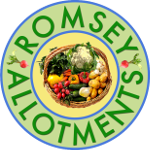   Date of risk assessment review:  24/04/2023							Number of risk assessment:  003Severity - Hazard rating scaleLikelihood ratingQuantifying the risksRisk = Hazard score x Likelihood scoreA score of 2 or below is defined as ‘low risk’, and no further action would be needed.  Scores of 3 or 4 are defined as ‘medium risk’ and further control measures would need to be considered to reduce the risk so far as is reasonable practicable. Score of 6 or 9 are defined as ‘high risk’ and activity should not proceed until additional control measures are put in place to reduce the risk to ‘medium’ or ‘low’. Name of activity to be assessed Committee Members undertaking plot inspections at the Romsey Allotment Holders Association (RAHA) site Name of activity to be assessed Committee Members undertaking plot inspections at the Romsey Allotment Holders Association (RAHA) site Name of activity to be assessed Committee Members undertaking plot inspections at the Romsey Allotment Holders Association (RAHA) site Location of activityRomsey Allotment Holders Association (RAHA) site Southampton Rd, Romsey SO51 8AFPeople who may be at riskCommittee MembersAssessor’s NameAlf J Tilt.Assessor’s Role in associationCommittee memberChair of Association NameCarole Allen-MorleyDate Reviewed by Chair:4th May 2023Next Review Date of this Risk Assessment (1, 2 or 5 years)2 Years unless changes made to the Allotment site (24/04/2025)List Hazards These are things which can potentially cause harmList Hazards These are things which can potentially cause harmList existing control measures What are you already doing?Risk rating SxLRefer to table below(IF RISK IS HIGH OR MEDIUM REDUCE THE RISK WITH EXTRA CONTROLS)List extra controlsDo you need to do anything else?(ADD EXTRA CONROLS UNTIL THE RISK LEVEL IS ACCEPTABLE)NAME What are the hazards?HAZARDWho might be harmed and how?List existing control measures What are you already doing?Risk rating SxLRefer to table below(IF RISK IS HIGH OR MEDIUM REDUCE THE RISK WITH EXTRA CONTROLS)List extra controlsDo you need to do anything else?(ADD EXTRA CONROLS UNTIL THE RISK LEVEL IS ACCEPTABLE)Uneven ground:Slips, Trips and FallsCommittee MembersAll access roads are to be kept in good repair (gravel-made roads so pot-holes are inevitable).All access roads are kept free from foreign materials and Allotment debris at all times.All Paths are accessible and kept in reasonable state / mowed when needed.Paths to be maintained wide enough for access to the plots (for pedestrians, pushchairs, wheelbarrows and stretchers).All Paths are kept free from overhanging materials that could cause injury.Gated entrance and exit with signs stating access to allotment plot holders only (Public do not have any right of way).1x2=2RISK IS LOWWear appropriate footwear with a good gripBe observant when walking on uneven ground.Avoid leaving paths or crossing plotsThis should be checked and reported on during the plot monthly inspectionsMoving Vehicles:Collision Committee Members Speed limit of 5 miles per hour is set for all vehicles and sign posted.Vehicles must only drive on the designated roads and car park areas.All Vehicles are privately owned with the exception of trades vehicles (assumption that all vehicles are road legal, insured and driven by competent license holders).Road ways are kept clear from obstructions; vehicles are parked so as to allow other Members access to their plot. 3x1=3RISK IS MEDBe observant when walking on roads/car parkPlant Sensitivity:allergies/Irritation/stings/ lacerationsGeneral Public and Allotment holdersAll Paths are kept in good repair / mowed when needed.Weeds such as stinging nettles are kept under control in public areas.Gated entrance and exit with signs stating access to allotment holders only (Public do not have any right of way).2x2=4RISK IS MEDWear gloves when handling unknown or hazardous plantsDo not enter plots areas that you do not rentGarden chemicalsCommittee MembersAll chemicals are clearly marked and stored securely, and used according to manufacturer’s instructions by competent people only.3x1=3RISK IS MEDDo not touch any unknown chemicals, report for investigation onlyRatingScoreConsequenceHigh3Hazard capable of resulting in death, severe/life changing injury or illness Medium2Hazard capable of resulting in injury/illness requiring hospital treatment.Low1Hazard resulting in minor injury requiring first-aid treatment.RatingScoreConsequenceHigh3Likely to occur imminently – hazard exists permanently e.g. fire.Medium2Likely to occur in time – hazard exists intermittently or the hazardous operation occurs occasionally.Low1May occur in time – hazard exists infrequently and there is a low expectation of occurrence. Likelihood ratingSeverity ratingSeverity ratingSeverity ratingLikelihood ratingHazard Low1Hazard Medium2Hazard High3High	3Medium3High6High9Medium	2Low2Medium 4High6Low	         1Low1Low2Medium3